اختصاص میلیاردها تومان بودجه برای مراسم اربعین در عراقهم‌زمان با اعتصاب در ایران بر علیه فقر و گرسنگی!در حالی که اعتصاب بر علیه بیکاری، گرانی، فقر، گرسنگی و شکاف طبقاتی در سراسر ایران در جریان است رسانه‌های حکومت اسلامی اعلام کردند که از جمله «14 تریلی شامل 400 نوع دارو و 80 قلم تجهیزات مصرفی پزشکی برای کمک به زائران اربعین ارسال شد. دوهزار پزشک نیز به این زائران در نجف و کربلا خدمت‌رسانی می‌کند»!حکومت اسلامی ایران، حدود 800 میلیارد تومان، از منابع عمومی جامعه ایران، صرف برگزاری مراسم اربعین می‌کند. هلال احمر ایران بیش از 200 تن انواع دارو در ارتباط با این مراسم راهی عراق کرده است. در حالی که هم‌اکنون جامعه ایران با کمبود دارو روبروست!مراسم اربعین، هر سال با تبلیغات وسیع حکومت اسلامی و ارائه خدمات و امکانات بی‌سابقه به زائرین و با اختصاص بودجه‌های کلان به این راه‌پیمایی نمایش قدرت در عراق برگزار می‌شود. حضور چشم‌گیر شیعیان از سراسر جهان در کربلا همراه با تفسیرها و تحلیل‌های متفاوتی انجام می‌گیرد. برخی از ناظران آن را مراسم مذهبی مهمی برای شیعیان می‌دانند. اما برخی دیگر آن را مانور سیاسی حکومت ایران در برابر قدرت‌های منطقه‌ای و جهانی مانند عربستان و آمریکا و اسرائیل.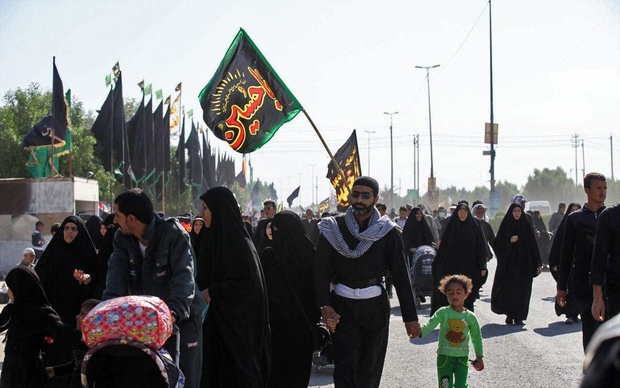 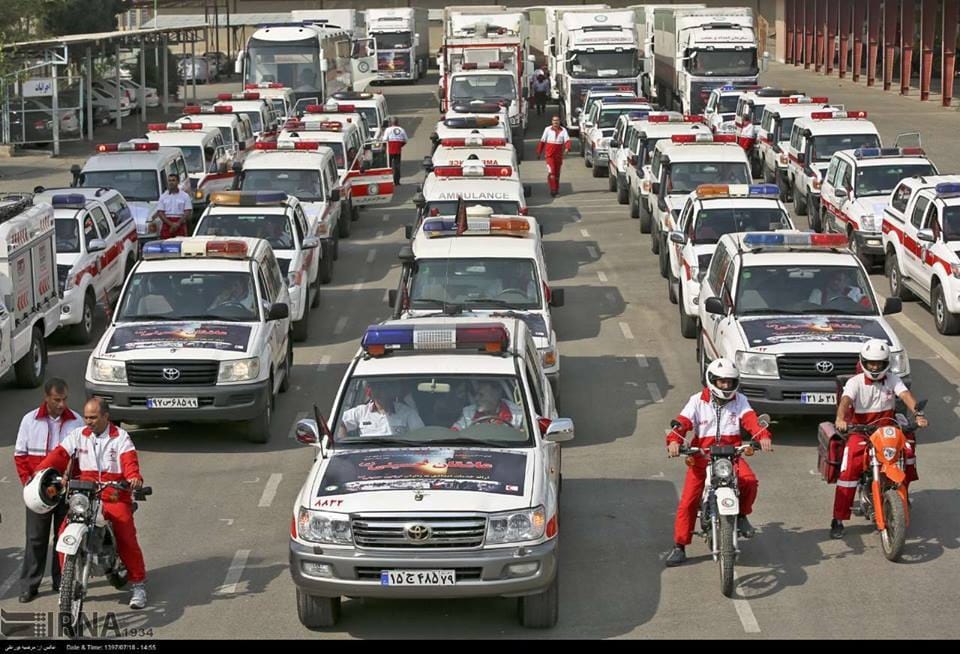 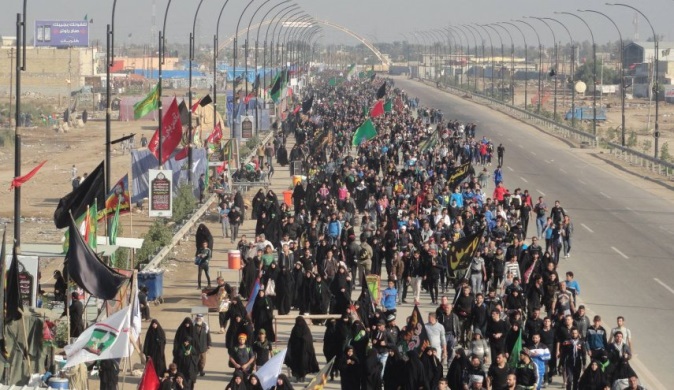 شایان ذکر است که زائران به اقشار مختلفی تقسیم می‌شوند و هر بخش خدمات مخصوص و ویژه خود را دارد. یک بخش نورچشم‌های داخلی و خارجی حکومت هستند که وابسته به ارگان‌های مختلف جنگ‌طلب و سرکوب‌گر مانند لشکر زینبیون و فاطمیون مستقر در سوریه، حوثی‌های یمن و حزب‌الله لبنان گرفته تا نیروهای اطلاعاتی، امنیتی، نظامی، بسیج، سپاه پاسداران، طلبه‌های داخلی و خارجی و خانواده‌های آن‌هاست. اما یک بخش دیگر که تعدادشان بسیار هم کم است مردم عادی مذهبی‌اند. آمار و ارقام و هزینه‌هایی که برای دریافت ویژا و هزینه‌های دیگر در رسانه‌های حکومتی اعلام می‌شود تنها شامل بخش اخیر، یعنی مردم عادی است و باقی مفت و مجانی از ثروت‌های عمومی جامعه استفاده می‌کنند. ثروت‌هایی که باید برای بازسازی مناطق زلزه‌زده کرمانشاه و حومه آن، برای سامان‌دهی کودکان کار و خیابان، کارت‌خواب‌ها و گورخواب‌ها، پرداخت دستمزدهای معوقه کارگران، اختصاص به عرصه‌هایی چون اشتغال و یا آموزش و پرورش، بهداشت و درمان که همواره با کسر بودجه مواجهند و این دو وزارتخانه به بازاری برای سران حکومت و کسب سود بیش‌تر تبدیل شده‌اند. بدون شک راه‌پیمایی اربعین، ربطی به عقاید مذهبی توده‌های مردم و امر خصوصی آن‌ها ندارد، بلکه یک نمایش قدرت سیاسی حکومت اسلامی در مقابل رقبای خود، به‌ویژه عربستان و در مقابل مراسم حج در مکه است.بر اساس گزارش رسانه‌های حکومت اسلامی سال گذشته، از حدود 14 میلیون زائر اربعین در عراق، دو میلیون و 350 هزار نفر زائر ایرانی در این مراسم عظیم دینی شرکت داشتند.بیش‌ترین حجم ورود زائران ایرانی به عراق به ترتیب از گذرگاه‌های مهران، چذابه، شلمچه و فرودگاه نجف انجام می‌شود. هم‌چنین اتباع خارجی مقیم ایران نیز تنها از طریق گذرگاه شلمچه می‌توانند به‌شکل زمینی برای مراسم اربعین وارد خاک عراق شوند.زیارت میلیونی اربعین حسینی امسال براساس تقویم شمسی مصادف با هشتم آبان ماه 97 است و راه‌پیمایان اربعینی از هم اکنون حرکت خود را از نقاط مختلف عراق و هم‌چنین گذرگاه‌های مرزی ایران آغاز کرده اند تا در ایام اربعین خود را به کربلا برسانند.با نگاهی گذرا به ارقام کلانی که مستقیما دولت و یا نهادهای دولتی مانند شهرداری‌ها به مراسم اربعین اختصاص می‌دهند ارقام درشتی هستند و آن‌هم در شرایطی که تحریم‌های اقتصادی اخیر نفس اکثریت مردم را بند  آورده است این دست و دل بازی حکومت معنی خاصی پیدا می‌کند. حالا افراد پولدار و کسانی که در این مورد نذری و غیره می‌‌دهند شامل این ارقامی که در زیر خواهد آمد، نمی‌شود.***آن هم در شرایطی که اکثریت برای تامین نیازهای اساسی جامعه دچار مشکل هستند و آموزش و پروش، بهداشت و درمان و خدمات عمومی با کسر بودجه و بحران دست و پنجه نرم می‌کنند، در حالی که زلزله‌زدگان در مضیقه هستند اختصاص 800 میلیارد تومان  به این عرصه‌ها و یا پرداخت دستمزدهای معوقه کارگران و یا اشتغال موثر واقع گردد. در ردیف‌های قانون بودجه 1397، 36 میلیارد تومان به‌طور اختصاصی پول برای اربعین در نظر گرفته شده است. 20 میلیارد تومان در ردیف‌های موقت‌(38-550000) و 16 میلیارد تومان هم در بخش درآمد-هزینه ردیف‌های متفرقه‌(34-530000) در نظر گرفته شده است.به‌علاوه در بند «ز» تبصره 11 قانون بودجه، گفته شده «زائران اربعین که از تاریخ سوم مهرماه 1397 تا بیست و دوم آبان‌ماه 1397 از مرزهای زمینی به‌مقصد کشور عراق از کشور خارج می‌شوند از پرداخت عوارض خروج معاف می‌باشند.» این در حالی است که در بودجه امسال نرخ عوارض خروج برای سفرهای عادی 220 هزار تومان و سفرهای زیارتی 110 هزار تومان تعیین شده است. اگر آن‌طور که برخی رسانه‌های ایرانی گزارش داده‌اند، حدود یک میلیون نفر برای راه‌پیمایی اربعین در سامانه سماح ثبت نام کرده باشند، دولت برای این مراسم دست‌کم از 110 میلیارد تومان درآمد خود را بخشیده است. البته از کیسه خاتم طایی!شیخ حسن روحانی، رییس‌جمهوری اسلامی ایران با تخفیف 35 درصدی ارز نسبت به نرخ نیما موافقت کرده است. این در حالی است که رسانه‌ها از تعیین 100 دلار ارز مسافرتی برای زائران اربعین خبر داده‌اند. اگر نرخ هر دلار آمریکا را در بازار نیما، 14150 تومان در نظر بگیریم، به هر زائر به ازای هر دلار، حدود 5 هزار تومان و برای 100 دلار 500 هزار تومان تخفیف داده خواهد شد. با این حساب دولت چیزی نزدیک به 500 میلیارد تومان سوبسید ارزی برای راه‌پیمایی اختصاص می‌دهد.هم‌چنین دولت متعهد شده است به ازای هر زائر حدود 150 هزار تومان دیگر برای تامین هزینه 40 دلاری ویزای عراق کمک کند. این رقم به ازای یک میلیون نفر راه‌پیمایی اربعین در حدود 150 هزار میلیارد تومان است. جمع این ارقام، حدود 800 میلیارد تومان می‌شود.اگر بقیه هزینه‌هایی که اشخاص یا سازمان‌های دیگر برای اربعین هزینه می‌کنند هم به اندازه سوبسید رسمی و دولتی 800 میلیارد تومان باشد، کل گردش مالی اربعین در حدود 1600 میلیارد تومان برآورد می‌شود. این رقم با توجه به سقوط ارزش ریال در مقابل دلار و ارزهای خارجی و پایین آمدن قدرت خرید مردم و گرانی و تورم فزاینده، رقم قابل ملاحظه‌ای است.مقام‌های حکومت اسلامی می‌گویند امسال تاکنون 9/1 میلیون زائر ایرانی برای شرکت در پیاده‌روی اربعین به عراق سفر کرده‌اند. این در حالی است که بدلیل نوسانات ارزی، هزینه‌های سفر امسال بین 300 تا 400 درصد نسبت به سال گذشته افزایش یافته است.رسانه‌های ایران همه‌ساله خبر می‌دهند که حدود دو تا سه میلیون نفر برای شرکت در پیاده‌روی اربعین عازم عراق می‌شوند، اما پیش‌بینی هزینه یک میلیون و 700 هزار تومان تا چهار میلیون تومان برای هر فرد در مراسم امسال، نگرانی‌ها از احتمال کم‌رونق شدن پیاده‌روی امسال را افزایش داده بود.درباره هزینه‌کرد سایر نهادها از جمله سپاه پاسداران نیز اطلاع مشخصی در دست نیست، اما همواره شماری از آن‌ها هم‌چون شهرداری‌ها بر اساس باور مذهبی یا فشارهای سیاسی مبالغ قابل توجهی را برای پیاده‌روی اربعین در عراق اختصاص می‌دهند.از جمله شماری از اعضای شورای شهر تهران گفته بودند که ستاد اربعین در دوران شهرداری محمدباقر قالیباف در سال 1395 نزدیک به 35 میلیارد تومان برای این مراسم هزینه کرده و سازمان شهرداری 10 میلیارد تومان نیز به ستاد اربعین کمک مالی کرده است.اگرچه مشخص نیست شهرداری تهران یا شهرداری سایر استان‌ها برای مراسم امسال چه میزان هزینه کرده‌اند، اما حسین ذوالفقاری، رییس ستاد مرکزی اربعین وزارت کشور اعلام کرده هزینه خدمات درمانی سرپایی وزارت بهداشت و ستاد کل نیرو‌های درمانی در طول مسیر راه‌پیمایی سال گذشته، 20 هزار میلیارد تومان بوده که رقمی قابل تامل و تشکیک‌پذیر است.به‌گفته پیرحسین کولیوند، از 21 مهرماه نیز خدمات فوریت‌های پزشکی پیش‌بیمارستانی به 52 هزار و 308 نفر از زائران اربعین در شش نقطه مرزی شرقی، شمالی، غربی و جنوبی کشور ارائه شده است.با آن‌که سازمان حج و زیارت با توجه به انحصار برگزاری همه‌جانبه پیاده‌روی اربعین، دارای درآمد قابل توجهی از محل صدور روادید، بیمه زائران، شرکت‌های حمل و نقل، هتل‌داران، رستوران‌ها، ناظران، کاروان‌ها و ده‌ها منبع دیگر است، اما برای عملکرد تبلیغاتی خود به میلیاردها تومان بودجه دیگر هم نیاز دارد.همتی مشاور عالی استاندار کرمانشاه  گفت: اردوگاه‌های اسکان زوار سال گذشته ظرفیت 5 هزار نفر داشت و امسال باید به 20 هزار نفر ارتقا یابد.وی افزود: با توجه به این‌که 6 استان از مرز خسروی در صورت بازگشایی به عراق سفر می‌کنند باید پارکینگ‌های قصرشیرین برای هر استان مشخص باشد و  پایگاه‌های امدادی باید هرچه زودتر نصب شوند، حداکثر تا 15 مهرماه فرصت داریم که تمام کمیته‌ها کارشان را انجام دهند.همتی بیان داشت: برآورد شده روزانه در سه وعده به 80 هزار پرس غذا برای پذیرایی از زوار نیاز داریم از کنگاور تا خسروی باید با امکانات فرهنگی فضاسازی لازم انجام شود.مشاور عالی استاندار کرمانشاه به نقاط کور آنتن‌دهی در حد فاصل کرمانشاه تا خسروی اشاره کرد و گفت: این نقاط کور باید هرچه سریعتر رفع شود.مهرداد سالاری معاون هماهنگی امور عمرانی استاندار کرمانشاه نیز اظهار داشت: استان‌های مختلف هرکدام طرح جامع ساماندهی اربعین را تهیه کرده‌اند.او افزود: خدمات ارائه شده باید ثابت باشد تا در سال‌های آینده هم بتوان از آن‌ها استفاده کرد و از دوباره‌کاری هرساله اجتناب شود.معاون هماهنگی امور عمرانی استاندار کرمانشاه بیان داشت: برنامه‌ریزی کرده‌ایم تا علاوه بر سه استان مرزی، سه استان پشتیبان و همسایه هم علاوه برطرح ساماندهی یک طرح جایگزین هم داشته باشند تا در صورت بسته شدن هر یک از مرزها استان‌های دیگر خدمات ارائه دهند.حال حکومت اسلامی، به‌وظایف خود در قبال زلزله‌زدگان استان کرمانشاه عمل نکرده است. با وجود این‌که مدیر کل بنیاد مسکن استان لرستان، از تحویل 750 واحد مسکونی به زلزله‌زدگان کرمانشاه خبر داده بود، اما بسیاری از زلزله‌زدگان شهرستان سرپل ذهاب هنوز در چادر‌‌ها و کانکس‌ها زندگی می‌کنند.زلزله زدگان سرپل ذهاب، گرمای تابستان کرمانشاه را با کم‌ترین امکانات تهویه و خنک‌کننده سپری کردند. آن‌ها می‌گویند که جانوران موذی، حشرات و فضولات حیوانی اطراف چادرها برای سلامتی کودکان و محیط زندگی آن‌ها مشکلات فراوانی را ایجاد کرده‌است؛ تعداد سرویس‌های بهداشتی و حمام در مناطق اسکان زلزله‌زدگان اندک است و وضعیت بهداشتی مناسبی ندارد.خانواده‌هایی با جمعیت 9 نفر و بیش از آن در یک چادر یا کانکس سکونت دارند و تهیه شیرخشک و پوشک برای نوزادان یکی از مشکلات مهم مردم زلزله‌زده سرپل ذهاب است.تغذیه نامناسب و نداشتن سبد غذایی کامل از دیگر مشکلات مردم زلزله‌‌زده این مناطق است که کودکان را با خطر سوءتغذیه مواجه می‌کتند. هم‌چنین دارو، لباس زیر، مواد شوینده و نوار بهداشتی نیز از کمبودهای مردم زلزله‌زده سرپل ذهاب است.شامگاه یک‌شنبه 21 آبان ماه 1396، زمین لرزه‌ای به 3/7 ریش‌تر در نزدیکی مرز ایران و عراق رخ داد و ازگله و سرپل ذهاب در استان کرمانشاه را به لرزه درآورد. این زمین لرزه به ده شهرستان و 1930 روستا خسارت وارد کرد و بیش از 100 هزار واحد مسکونی در این حادثه ویران و تخریب شدند. در زلزله غرب کرمانشاه 620 نفر کشته و بیش از 12 هزار نفر مصدوم شدند که بیش‌ترین تلفات آن مربوط به شهر سرپل ذهاب بود.مدیرکل بنیاد مسکن استان مرکزی هزینه ساخت هر واحد مسکونی در این مناطق را 47 میلیون تومان برآورد کرده و افزود که این بنیاد برای ساخت خانه‌ها تسهیلات بانکی بلاعوض پرداخت می‌کند.نزدیک به یک سال از زمین لرزه شدید و ویران‌گر 3/7 ریش‌تری که به‌مدت 20 ثانیه استان کرمانشاه را به‌لرزه در آورد گذشت. زلزله ویران‌گری که با بیش از 5200 پس‌لرزه در 11 ماه گذشته، کابوس دلهره و مرگ را جایگزین آرامش و امنیت برای بازماندگان محروم آن در این قسمت از میهن اشغال شده نموده است.زندگی تلخ و غمبار بازماندگان این زلزله‌ آن هم در نبود مینیمم کمک‌های درمانی و فقدان اولیه‌ترین الزامات و حداقل‌های ضروری زندگی در گرمای طاقت‌فرسای تابستان و در سوز و سرمای جان‌سوز زمستان به‌خوبی طینت ضدمردمی و ضدانسانی حکومت اسلامی را نشان می‌دهد که نه تنها در زمینه پیش‌گیری از خرابی‌های زلزله، با توجه به زلزله‌خیز بودن ایران، کوچک‌ترین اقدامی نکرده و نمی‌کند، بلکه به‌دلیل نداشتن کم‌ترین پیوند و عاطفه‌ای با مردم بعد از زلزله هم کارنامه‌ای جز تخریب و چپاول حقوق مردم زندگی‌باخته نمی‌تواند از خود باقی بگذارد.تخریب و ویرانی کامل 31 هزار خانه، خسارات هنگفت و بی‌سابقه به تاسیسات کشاورزی، واحدهای تولیدی و صنفی، بیمارستان‌ها و مراکز خدمات درمانی و صدها مدرسه و کلاس درس، تنها بخشی از خسارات ویران‌گر این زمین‌لرزه ویران‌گر است که تا امروز توسط رسانه‌های این حکومت در وحشت از گسترش اعتراضات اجتماعی مردم آشکار شده است.این در حالی است که سران و مقامات حکومتی در تبلیغات خود سراسر دروغ می‌گویند و واقعیت‌ها را پرده‌پوشی می‌کنند. سایت حکومتی ایران آنلاین، 18 شهریور 1397، بعد از اعتراف به فروپاشی اقتصادی حکومت و افزایش بهای دلار و تاثیر آن بر مصالح ساختمانی که باعث رکود در ساخت و ساز مدارس شده است این گونه اعتراف می‌کند: «یافتن مدرسه امن و مقاوم بزرگ‌ترین دغدغه اهالی مناطق زلزله‌زده است. این روزها یافتن مدرسه‌ای که کار نوسازی‌اش به پایان رسیده باشد و بتواند سرپناهی امن برای دانش‌آموزانی باشد که هنوز هم با هر پس‌لرزه دچار دلهره و نگرانی می‌شوند به بزرگ‌ترین دلواپسی والدین در این منطقه تبدیل شده است. بیش‌تر مدارس به والدین می‌گویند، ناگزیرند دانش‌آموزان را در 2 یا 3 شیفت بپذیرند.»این گوشه‌ای از وضعیت مناطق زلزله استان کرمانشاه بعد از تقریبا یک‌سال است که در رسانه‌های حکومتی به‌ناگزیر درج شده است. در حالی حکومت اسلامی، منابع مالی بازسازی این مناطق را تامین نمی‌کند که از ماه‌ها پیش تبلیغات فزاینده‌‌ای را در مورد به‌اصطلاح راه‌پیمایی اربعین شروع کرده است.خبرگزاری حکومتی ایلنا، 23 شهریور 1397، در مطلبی تحت عنوان «برخی زلزله‌زدگان حاضرند برای ساخت خانه‌هایشان کلیه بفروشند» شرایط به‌غایت دردناک و فاجعه‌باری را که بازماندگان این زلزله با آن روزگارشان را طی می‌کنند این‌گونه منعکس می‌نماید: «به‌دلیل گرانی مصالح ساختمانی، بسیاری از مردم فقط اسکلت خانه را بالا برده‌اند و بقیه کار متوقف شده‌ است. مردم توان ساخت خانه ندارند... مردمی هستند که حاضرند کلیه خود را بفروشند تا کار ساخت و ساز را انجام دهند. زلزله‌های پی‌درپی، روح و روان مردم را به‌هم‌ریخته است. قرار بود که به مردم تیرآهن بدهند، ولی بعد اعلام کردند که هیچ تیرآهنی حمل نشده است. 20 درصد مردم در خانه‌ها زندگی می‌کنند، شاید هم کم‌تر. زلزله‌هایی که اتفاق می‌افتد باعث شده که همین 20 درصد دوباره به کانکس‌ها برود.»این منبع در ادامه به‌نقل از یک مقام حکومتی اضافه می‌کند: «بهداشت اصلا مناسب نیست، شهرداری هنوز پولی به‌ما نداده است که کاری انجام دهیم،‌ ای کاش وزارت کشور بگوید برای شهری مثل سرپل‌ ذهاب چه خدماتی را ارائه کرده است. قرار بود که شهرداری مجوز ساخت خانه‌های تخریبی را بدهد و وزارت کشور هزینه مجوز‌ها را به شهرداری بدهد، اما متأسفانه هیچ پولی برای این کار داده نشده است. امکانات شهرداری فرسوده و متعلق به زمان بازسازی است. از طرفی شهرداری بدهی بالغ بر 2 میلیاردی دارد و از طرفی هم هیچ اعتباری به شورا داده نشد، حتی یک تانکر، لجن‌کش و آب‌پاش به ما ندادند؛ علاوه بر این هیچ بودجه‌یی هم به ما تعلق نگرفت. مردم با هزینه خود آواربرداری کردند برای هر آواربرداری از هر خانه نزدیک به 2 میلیون تومان هزینه برای اجاره بیل مکانیکی و کمپرسی پرداخت کردند تا کار آواربرداری انجام شود. مردمی هستند که حاضرند کلیه خود را بفروشند تا کار ساخت و ساز را انجام دهند.»خبرگزاری حکومتی ایسنا، 31 شهریور 1397، زندگی مشقت‌بار و پر از درد و رنج دانش‌آموزان و بازماندگان این حادثه را این‌گونه بازتاب داده است: «بیش‌تر مردم در کانکس زندگی می‌کنند و خانه‌ها هم نصفه و نیمه رها شده است. مردم محلی می‌گویند پول مصالح بالا رفته برای همین ساخت و ساز را رها کردند. وضعیت ساخت مدارس هم همین‌گونه است. چند مدرسه تخریب شده، خاک‌برداری شدند اما هنوز آجری روی آجری بالا نرفته است. این‌جا نه خبری از اول مهر است و نه خبری از شادی دانش‌آموزان برای شروع سال تحصیلی جدید! این‌جا، بی‌حوصلگی بین دانش‌آموزان موج می‌زند. نه فقط میان دانش‌آموزان بلکه زنان و مردان‌شان هم حس و حال دانش‌آموزان را دارند انگار نه انگار که اول مهر است و قرار است سال تحصیلی آغاز شود. اصلا ذوق و شوقی برای رفتن به مدرسه ندارند، آنهایی هم که دل و دماغی برای مدرسه دارند، بیابان‌های ثلاث را نشان می‌دهند که هنوز مدرسه‌ای برایشان ساخته نشده است. دانش‌آموزان ثلاث نه میل و رغبتی برای اول مهر دارند و نه امیدی به آینده خود.این وضعیت برای دختران سخت‌تر از پسران است؛ دانش‌آموزان باید کیلومترها آن‌طرف‌تر به دبیرستان روستای مجاور بروند که برخی به‌خاطر نداشتن پول سرویس مدرسه، این مسیر را پیاده طی می‌کنند و در مدارس شبانه‌روزی می‌مانند تا چهارشنبه‌شب شود و دوباره راهی خانه شوند.»این منبع در ادامه به‌نقل از یکی از مسئولین حکومتی اضافه می‌کند: «چند روز دیگر زمستان می‌آید و ما نه کانکس داریم نه وسایل گرمایشی. چند کانکس را برای دانش‌آموزان گذاشته‌ایم. حالا استرس داریم که وسایل گرمایشی آن را چگونه مهیا کنیم. اگر پای دانش‌آموزان روی المنت برود و آتش‌سوزی شود ما چه کار باید بکنیم. ما هنوز نمی‌دانیم 100 دانش‌آموز را چگونه در کانکس اسکان دهیم. این دانش‌آموزان حمام و سرویس بهداشتی می‌خواهند. ما نتوانستیم برای آن‌ها سرویس بهداشتی بیاوریم. این مسأله باعث می‌شود تا چند روز دیگر دانش‌آموزان شپش بگیرند و ما با بحران دیگری روبه‌رو می‌شویم... بسیاری از دانش‌آموزان نخبه منطقه ترک‌تحصیل کرده‌اند و ما موضوع را پیگیر شدیم، فهمیدیم که آن‌ها در کانکس نمی‌توانند درس بخوانند و شرایط برای ادامه تحصیل به‌خاطر نبود مدرسه در روستاها هم وجود ندارد.»در یک نمونه دیگر، روزنامه حکومتی ایران، 31 شهریور 97 در مطلبی تحت عنوان «دانش‌آموزان ثلاث باباجانی غایبند» ضمن اعتراف به رواج و گستردگی کولبری در میان دانش‌آموزان محروم این منطقه به‌نقل از یکی از این دانش‌آموزان می‌نویسد: «از وقتی که مدرسه‌ها خراب شد خیلی‌ها ترک‌تحصیل کردند و با پدرشان کوله‌بری می‌کنند... شرایط جسمی پدرم هم خوب نبود. برای همین تصمیم گرفتم کمک‌خرج خانواده شوم تا زودتر خانه‌مان را بسازیم. چند باری با پسرعموهایم رفتم کولبری. در منطقه ثلاث خیلی از مردها کولبرند. بارهای سبک را من می‌آوردم.»این گزارشات دردناک در حالی منتشر می‌گردد که ایران بر دریایی از نفت و گاز قرار گرفته و یکی از 10 کشور زرخیز جهان شناخته می‌شود اما کودکان محروم و دانش‌آموزان مناطق زلزله‌زده که از قضا باید تحت حمایت کامل دولتی قرار گیرند در سایه دزدی مقامات حکومتی و ارگان‌های غارتگر آن، دچار سوء‌تغدیه شده و دانش‌آموزان آن مجبور به کولبری می‌شوند!روزنامه قدس، 13 مهر 1397، تحت عنوان «شهرک‌ صنعتی سرپل‌ ذهاب هم‌چنان ویرانه است» ضمن اعتراف به انهدام زیرساخت واحدهای تولید در منطقه به‌نقل از تولیدکنندگان این شهرک صنعتی اضافه می‌کند: «با گذشت چندین ماه از وقوع زلزله در نقطه صفر بازسازی قرار داریم بارها به ما گفته شد منتظر تسهیلات نباشید و بازسازی را آغاز کنید و از سرمایه شخصی هزینه کردیم در حالی که اکنون باید 15 تا 16 درصد به تامین‌ اجتماعی پرداخت کنیم. از نظر تسهیلات، مصالح، میلگرد و کاشی هیچ کمکی به واحد‌های صنعتی نشده است. بسیاری از واحد‌های تولیدی واحد مسکونی داشتند اما هیچ‌کس به این واحد‌های مسکونی کمکی نکرده است تا آن‌جا که بعد از زلزله سال گذشته نه تنها شرکت، بلکه نان شب خود را از دست دادیم.»روزنامه حکومتی اعتماد، 15 مهر 1397، ضمن اذعان به‌شرایط اسفبار و دردناک بازماندگان زلزله در مناطق غربی کشور پرده‌های فریب را کنار زده و نوشت: «طی 10 ماهی که از فاجعه زلزله کرمانشاه می‌گذرد ما هیچ‌جا در رسانه‌های رسمی و حتی غیررسمی با کاربرد اصطلاح و عنوان «فاجعه» برخورد نمی‌کنیم، آمار کشته‌ها کم‌تر از آمار واقعی اعلام می‌شوند، آمار بازسازی‌ها بیش‌تر اعلام می‌شوند و به مردم از تمام جوانب(فراهم‌آوردن امکانات معیشتی - بهداشتی، بازتوانی روانی- اجتماعی، مددکاری و مشاوره) رسیدگی می‌شود، اما در مشاهدات‌مان با وضعیت اسفناک معیشتی و نبود امکانات اولیه بهداشتی داخل بسیاری از کمپ‌ها مواجه می‌شویم. در مصاحبه با مردم با سیل شکایات مردم از نبود امکانات اولیه گرفته تا مشکلات روانی- اجتماعی و نبود کادرهای پزشکی و روانپزشکی روبه‌رو می‌شویم.»در حالی که به‌گزارش خبرگزاری «ایرنا» 24 سه‌شنبه مهر ماه 1397، «حرکت کاروان‌های زائران حسینی برای شرکت در راه‌پیمایی اربعین در عراق، از سال 1390 در ایران به‌صورت تدریجی شروع شد ولی هر سال بر عظمت و شکوه این حرکت عظیم و پیوستن به کنگره عظیم اربعین در کربلا که رهبر معظم انقلاب از آن به‌عنوان «معجزه اربعین» یاد کردند افزوده می‌شود.»طبق این گزارش، «در این پیوند دستگاه‌های اجرایی خوزستان برای ایجاد زیرساخت‌ها با استفاده از اعتبارات ملی از مدت‌ها پیش از حرکت مردمی و خودجوش کاروان‌های زائران، امکانات زیربنایی از جمله بهبود راه‌های منتهی به گذرگاه‌های مرزی چذابه و شلمچه، تامین آب سالم، مسایل امنیتی و انتظامی، زیرساخت مخابراتی و اینترنتی، حمل و نقل و پایانه‌های مسافری و... را با تشکیل نشست‌های مختلف بررسی و در قالب پروژه‌های تعریف شده از سوی ستاد اربعین خوزستان اجرا می‌کنند.»در ادمه این گزارش آمده است: ستاد اربعین خوزستان از سال 1390 امکاناتی را برای تسهیل تردد کاروان‌های اربعین حسینی فراهم کرد ولی با شکل‌گیری هسته‌های عظیم اربعین در سراسر میهن اسلامی برای حضور در راه‌پیمایی اربعین حسینی در کربلای معلی، همه امکانات زیربنایی برای رفاه حال زائران بسیج و حتی از سایر استان‌ها نیز کمک‌های خوبی به استان خوزستان گسیل شد.با وجود کمبود اعتبارات عمرانی برای فراهم کردن زیرساخت‌های لازم به‌ویژه در مسیر اهواز - سوسنگرد - بستان - چذابه، ولی به‌لطف الهی و عنایت خاص امام حسین(ع) و با بهره‌گیری از نیروی عظیم مردمی، شاهد حضور چشم‌گیرتر زائران اربعین و استقبال و پذیرایی غیرقابل وصف در گذرگاه های مرزی چذابه و شلمچه هستیم.مدیرکل راه و شهرسازی خوزستان و عضو کمیته زیرساخت ستاد اربعین خوزستان با اشاره به بهبود2 مسیر حرکت اصلی کاروان‌های اربعین حسینی از الوان - بستان - چذابه و اهواز - سوسنگرد - بستان - چذابه گفت:مسیر اهواز تا سوسنگرد به‌طول 50 کیلومتر چهارخطه شده و در روزهای آینده کار خط کشی، نصب تابلو و علایم جدید رانندگی شروع می‌شود.عباس پورسلان، مدیرکل راه و شهرسازی خوزستان گفت: حدود 40 کیلومتر از مسیر 60 کیلومتری سوسنگرد تا چذابه چهار خطه شده و در تلاش هستیم کمربندی بستان به‌صورت چهارخطه تا پیش از حرکت کاروان‌های اربعین حسینی زیربار ترافیک قرار گیرد.او با بیان این‌که گروه‌های راه‌داری در حال بازسازی و لکه‌گیری و مرمت مسیر 45 کیلومتری الوان - بستان هستند ادامه داد: تنها مشکل ما کمبود قیر برای مرمت اجرای پروژه‌های راه‌سازی است که با هماهنگی شرکت پارسارگاد در حال تامین و تخصیص سهمیه قیر هستیم.مدیرکل راه و شهرسازی خوزستان، با بیان این‌که از سال‌های گذشته 10 پروژه راه‌سازی در مسیرهای منتهی به‌پایانه چذابه اجرا شده افزود: مسیر ماهشهر - آبادان - خرمشهر - شلمچه نیز به‌طول کامل چهار خطه شده ضمن آن‌که مسیر دریایی خرمشهر تا بصره نیز در ایام اربعین حسینی برای تردد زائران فعال خواهد بود.پورسلان گفت: بیش از 90 درصد پروژه‌های تعریف شده که در ستاد اربعین به راه و شهرسازی محول شده به پایان رسیده و تا پیش از پایان ماه صفر، به‌طور کامل آماده بهره‌برداری می‌شوند.مدیرکل راه و شهرسازی خوزستان با تشریح وضعیت عمومی مسیرهای منتهی به گذرگاه‌های مرزی چذابه و شلمچه افزود: این مسیرها به‌لحاظ ایمنی وضعیت مناسبی دارند ولی همه تلاش‌ها بر این متمرکز خواهد شد تا ضریب ایمنی این مسیرها با بسیج امکانات راه‌داری و حضور ماموران پلیس راه به‌حداکثر برسد به‌گونه‌ای که شاهد بروز حوادث جاده‌ای در این مسیرها نباشیم.هم‌چنین مدیر پایانه مسافری چذابه با بیان این‌که در ایام اربعین مشکلی برای تردد آسان زائران اربعین نداریم و پایانه مسافری چذابه از هر نظر آماده‌سازی شده است گفت: زیرساخت‌های مورد نیاز هم‌چون دستگاه ایکس ری، گذرنامه، آب بهداشتی، دستگاه‌های سرمایشی و تهویه، و سرویس بهداشتی در این پایانه فراهم شده است.احسان نونژاد افزود: به‌زودی طرح آبرسانی تا پایانه چذابه به‌طول سه کیلومتر به‌بهره‌برداری می‌رسد تا دغدغه ما برای تامین آب پایدار پایانه برطرف شود.او افزود: پروژه‌های به‌سازی و جدول‌کشی اطراف پایانه که از چندی پیش شروع شده نیز به‌زودی به‌اتمام می‌رسد.به‌علاوه رییس کمیته تغذیه، اسکان و جذب مشارکت‌های مردمی ستاد اربعین خوزستان گفت: برای پذیرایی از زائران اربعین حسینی یک هزار موکب در اطراف گذرگاه‌های مرزی چذابه و شلمچه و مسیرهای منتهی به‌این پایانه‌ها توسط مردم برپا می‌شود.حجت‌الاسلام سیدمحمود موسوی، افزود: ساخت و ساز دایمی 300 موکب در چذابه با واگذاری زمین به‌صورت 50 ساله از 2 ماه پیش شروع شده و هم اکنون در مراحل پایانی است.او گفت: در مرز شلمچه نیز 300 موکب در حال ساخت و ساز است که طبق برنامه تا پیش از ماه صفر آماده‌سازی می‌شود ضمن آن‌که احداث 400 موکب نیز در مسیرهای منتهی به 2 مرز چذابه و شلمچه به‌صورت کاملا مردمی آغاز شده است.موسوی افزود: همه مواکب بین راهی و مواکب اطراف پایانه‌های مرزی چذابه و شلمچه برای اسکان خواهران و برادران زائر به‌صورت مجزا فراهم شده و در صورت کمبود جا برای اسکان، از منازل مردم محل، که آمادگی خود را در این زمینه اعلام کرده‌اند استفاده خواهد شد.رییس کمیته تغذیه، اسکان و جذب مشارکت‌های مردمی ستاد اربعین خوزستان ادامه داد: محل استقرار مواکب مردمی دارای امکانات آب سالم و بهداشتی، فاضلاب، برق و روشنایی و جاده دسترسی است و همه امکانات مورد نیاز زائران در ایام اربعین حسینی توسط مردم و هیات‌های مذهبی تامین خواهد شد.وی افزود: از تجارب سال های گذشته برای خدمت رسانی بهتر به زائران اربعین حسینی استفاده خواهد شد.به‌گفته او، برای استقرار 60 موکب از خوزستان در شهرها و مسیرهای منتهی به کربلا و نجف در خاک عراق نیز برنامه‌ریزی شده است.او ادامه داد: هزینه انجام آیین‌های اربعین حسینی در گذرگاه مرزی چذابه در 110 کیلومتری شمال غرب اهواز و مرز شلمچه در 16 کیلومتری غرب خرمشهر توسط مردم، هیات‌های مذهبی و واقفان تامین می‌شود و هیچ اعتبار دولتی در این خصوص استفاده نخواهد نشد.حجت‌الاسلام موسوی گفت: با توجه به‌تجارب سال‌های گذشته، بیش‌تر مواکب در مرزهای چذابه و شلمچه پس از اربعین به‌کار خود پایان می‌دهند، اما امسال چند موکب برای پذیرایی و اسکان موقت زائران هم‌چنان به خدمان رسانی به زائران ادامه خواهند داد.رییس کمیته امنیتی ستاد اربعین خوزستان نیز از برنامه‌ریزی و هماهنگی با کنسولگری عراق در اهواز برای صدور ویزای الکترونیکی خبر داد و گفت: صدور ویزا یکی از دغذغه‌های اصلی ما هست و در این ارتباط تلاش می‌شود معطلی زائرانی که به‌صورت گروهی و انفرادی از مرزهای چذابه و شلمچه عازم کربلا هستند به‌حداقل ممکن برسد.قدرت‌اله دهقان گفت: مسئولان دستگاه‌های اجرایی برای خدمات‌رسانی بهتر به زائران اربعین حسینی تلاش می‌کنند تا نواقص و نارسایی‌های سال‌های گذشته در مرزهای شلمچه و چذابه به‌صفر برسد.سرهنگ نقیب فاطمی فرمانده عملیات نیروی انتظامی خوزستان که مسئولیت تامین امنیت در پایانه چذابه را برعهده دارد نیز به‌خبرنگار ایرنا گفت: امسال مقرر شده مواکب در سه کیلومتری جوار مرز مستقر شوند تا زائران با مشکل چندانی برای عبور سریع و بدون معطلی از مرز چذابه رو‌به‌رو نشوند.به‌گفته او، هماهنگی بین بخشی برای امنیت پایدار در مرزهای خروجی و توقفگاه‌های خودرویی انجام شده که نصب دوربین مدار بسته در توقفگاه‌های خودرویی از اقدام‌های امنیتی در اربعین امسال خواهد بود.فاطمی، با بیان این‌که در ایام اربعین هم‌چون سال‌های گذشته از نیروهای معین استان‌های دیگر برای برقراری نظم و امنیت در مسیرهای منتهی به پایانه‌های مرزی استفاده خواهد شد به زائران اربعین اطمینان داد از همه امکانات نرم افزاری و سخت‌افزاری برای ترتیبات امنیتی و انتظامی استفاده خواهد شد تا ضریب امنیت زائران به‌حداکثر برسد.معاون عملیات نیروی انتظامی خوزستان، با بیان این‌که زائران خارجی اربعین حسینی امسال نیز هم‌چون سال‌های گذشته فقط از مرز شلمچه راهی کربلای معلا می‌شوند از زائران خارجی خواست برای تشرف به کربلا تنها به مرز شلمچه مراجعه کنند.فاطمی با بیان این‌که خوزستان امسال میزبان زائران اتباع خارجی از 93 کشور جهان است پیش‌بینی کرد در اربعین امسال تمایل زائران خارجی برای عبور از مرز شلمچه با توجه به این‌که امکانات و زیرساخت بسیار مناسبی در گذرگاه مرزی فراهم شده بیش‌تر شود.مدیرشرکت پخش فرآورده‌های نفتی منطقه خوزستان گفت: همه جایگاه‌های عرضه سوخت در مسیرهای منتهی به‌مرزهای چذابه و شلمچه در ایام اربعین آمادگی لازم برای تامین سوخت به‌صورت شبانه‌روزی را دارند.نعمت‌اله نجفی افزود: جایگاه سیار عرضه سوخت‌(بنزین و گازوییل) در نزدیکی پایانه مرزی چذابه راه‌اندازی می‌شود و در مرز شلمچه با توجه به نزدیکی به خرمشهر، جایگاه‌های سوخت این شهر در ایام اربعین به‌صورت شبانه‌روزی فعال خواهند بود.او گفت: بسیج امکانات پشتیبانی و تامین سوخت جایگاه‌های مسیرهای منتهی به چذابه و شلمچه نیز برنامه‌ریزی شده است تا حتی هنگام بازگشت زائران به وطن با کمبود سوخت رو‌به‌رو نشوند.رییس کمیته حمل و نقل ستاد اربعین خوزستان گفت: در اربعین امسال 100 دستگاه اتوبوس از خوزستان و شهرداری تهران برای جابه‌جایی زائران اربعین حسینی در چذابه به‌کارگیری می‌شود.محمد رستم منش با بیان این‌که در صورت نیاز ده‌ها دستگاه اتوبوس از استان‌های معین‌(مرکزی و اصفهان) نیز به‌منطقه گسیل خواهد شد افزود: برنامه‌ریزی برای جابه‌جایی زائران از ابتدای ماه صفر صورت گرفته ولی با توجه به‌حرکت تدریجی زائران، امکانات خودرویی مطابق با نیازها استفاده خواهد شد.رییس کمیته حمل و نقل ستاد اربعین خوزستان، هم‌چنین گفت: برای انتقال زائران به کشور از مرزهای چذابه و شلمچه نیز، هماهنگی لازم با مدیریت پایانه‌ها و حمل و نقل جاده‌ای خوزستان صورت گرفته است.مدیرکل حج و زیارت خوزستان نیز گفت: زائرسرای بستان که 2 سال پیش از سوی سازمان متبوع برای اسکان و پذیرایی از زائران حسینی در طول سال ساخته شده در ایام اربعین تجهیز و آماده‌سازی می‌شود.ناصر حویزاوی بیان کرد: این زائرسرا که دارای مسجد، سالن پذیرایی، رستوران و محل استراحت است ظرفیت اسکان بیش از 2 هزار زائر را دارد.به‌گزارش ایرنا مرزهای چذابه و شلمچه به‌تدریج از تیرماه 1382 پس از سرنگونی رژیم بعثی در عراق برای صادرات کالا فعال و در مهر همان سال برای تردد زائران عتبات عالیات بازگشایی شد.در اربعین پارسال 380 هزار زائر از چذابه و 650 هزار زائر از شلمچه رهسپار عتبات عالیات شدند.اکثر داستان‌های مربوط به اربعین فاقد اعتبار تاریخی و برساخته‌ای از ذهن علمای شیعه و حکومت‌های عراق و ایران هستند. به همین دلایل در گذشته اصراری بر بزرگ‌داشت آن در سطح وسیع وجود نداشت. این واقعیت که بسیاری از مردم ایران در سال‌های پس از سقوط حکومت بعث در عراق در این مراسم شرکت می‌کنند بدون شک به‌لحاظ سیاسی سازمان‌دهی شده است. به‌عبارت دیگر، شرکت ایرانیان در این مراسم که آیت‌الله مکارم شیرازی آن را «تبلور عشق مردم به امام حسین» نامیده تا احساسات مذهبی مردم به اهدافی سیاسی حکومت اسلامی ایران کانالیزه نماید، محسوب می‌گردد. به‌عبارت دیگر، «تبلور عشق...» که مکارم از آن نام می‌برد بدون تردید یک رویکرد و کاتالیزور سیاسی است.البته مراسم راه‌پیمایی اربعین در کشور عراق سابقه تاریخی دارد. شرکت دسته‌های عزاداری بخشی از سنت‌های مذهبی شیعیان عراق بوده است که علل تاریخی و اعتقادی خاص خویش را دارد. انسان شناسانی که در میانه قرن بیستم در اطراف و اکناف عراق به‌پژوهش پرادخته‌اند شاهد برگزاری مراسم محلی عاشورا و آیین‌های مذهبی اربعین بوده اند. از جمله این مردم‌شناسان، خانم الیزابت فرنیا است که کتاب «میهمانان شیخ» را در سال 1958منتشر کرده است. بنا بر مشاهدات خانم فرنیا، مراسم عاشورا به‌طور محلی برگزار می‌شده اما از همان زمان عاشورا به‌بعد همه مردان و زنان قبیله هفته‌ها در صرافت تمهید مقدمات برای شرکت در آیین اربعین در کربلا بوده‌اند. جالب این‌که طی این مراسم رنگ پوست خانم فرنیا توجه گروهی از زنان قبائل دیگر را به‌خود جلب می‌کند و همراهان ایشان برای جلوگیری از سوء‌ظن آن‌ها توضیح می‌دهند که این خانم اصلا ایرانی هستند و لذا رنگ پوست‌شان روشن‌تر است.شواهد و قرائن بسیاری وجود دارد که شرکت ایرانیان در مراسم سنتی اربعین عراق و تفسیر «راه‌پیمائی» سیاسی از آن، دارای انگیزه‌های سیاسی و ژئو استراتژیک بوده است. بدون شک در این امر از احساسات مذهبی مردم و علاقه آن‌ها به زیارت کربلا نیز نهایت سوء‌استفاده سیاسی شده است. از نقطه نظر سیاست‌مداران شیعه حکومت اسلامی ایرانی و عراقی، به‌نظر می‌رسد علاوه بر عرض اندام در مقابل رقبای جهانی و منطقه‌ای، هم‌زمان در برابر نیروهای سنی در منطقه بخش مهمی از این محاسبات را تشکیل می‌دهد. برای مثال، در لابلای گزارش‌های رسمی منابع خبری ایران، از مراسم اربعین موارد بسیاری از ارجاعات به‌مقابله با داعش و سایر نیروهای جهادی به چشم می‌خورد که موید همین تحلیل است.وقتی آیت‌الله سیدعلی خامنه‌ای رهبر حکومت اسلامی ایران، در پیام نوروزی سال 1394 خود، این راه‌پیمایی را کنار راه‌پیمایی‌های 22 بهمن و روز قدس قرار داد و ارزیابی کرد، اهمیت و جایگاه رخداد برای کانون مرکزی قدرت در حکومت اسلامی، به‌اندازه کافی مشخص شد.اختصاص هزینه‌های کلان از جیب مردم مردم و با دست‌درازی به سفره خالی مزدبگیران‌ و همراهی گسترده سازمان‌های دولتی و نهادهای حکومتی و شبه‌دولتی‌(از وزارت کشور، راه و ترابری، نیروی انتظامی و سپاه پاسداران و نیروهای بسیجی، وزارت صنعت، معدن و تجارت گرفته تا شهرداری پایتخت و آستان قدس رضوی) به‌طور ساده نشان‌دهنده اهمیت موضوع در چشم حاکمیت سیاسی در ایران است.حکومت اسلامی ایران با تبلیغ و حمایت همه‌جانبه از راه‌پیمایی اربعین، نهایت بهره‌برداری مذهبی و فرهنگی در جامعه به‌دست می‌آورد و ایدلوژی خود را ارتقا می‌دهد؛ و تلاش می‌کند شکاف میان حاکمیت سیاسی و جامعه را با استفاده از لایه‌های مذهبی‌ - سنتی ترمیم کند. در رویدادهای سیاسی ـ اجتماعی عراق، مستقیم و غیرمستقیم اثر می‌گذارد و روابط هسته مرکزی حاکمیت شیعه در ایران و عراق را تقویت می‌کند.در سطح منطقه‌ای؛ توان سیاسی ـ اجتماعی و قدرت بسیج‌کنندگی توده‌ای و حتی توانایی امنیتی ـ نظامی خود را به رخ رقبای منطقه‌ای خود، به‌ویژه عربستان و اسرائیل می‌کشد. در عرصه جهانی نیز، حاکمیت سیاسی جمهوری اسلامی در منطقه را به‌مثابه قدرتی غیرقابل اغماض در منطقه به‌قدرت‌های جهانی معرفی می‌کند.بنابراین حکومت اسلامی ایران از سازمان‌دهی سیاسی راه‌پیمایی اربعین در عراق، اهداف سیاسی متفاوتی را دنبال می‌کند که نمایش قدرت سیاسی و بسیج‌کننده در رای این اهداف قرار دارد.نهیتا در طول تاریخ ایران، کم‌تر حکومتی را می‌توان پیدا کرد که به‌خواست‌های و مطالبات بر حق و عادلانه مردم گردن گذاشته و با به‌رسیمت شناختن رضایت عمومی، مصلحت و منفعت حاکیت خود را از دیدگاه مردم تعریف کرده باشد.از جنبه سیاسی نیز اربعین امسال هم، با حمایت نهادهای حکومتی و با تبلیغ رسانه‌های دولتی و طبعا با صرف بودجه عمومی برگزار می‌شود. اشاراتی از «قاسم سلیمانی» فرمانده سپاه قدس در یکی از سخنرانی‌هایش، در چند سال پیش، بخشی از اهداف این مراسم را علنی کرده است. او در توصیف مراسم سال 1392، چنین گفته بود: «این مانور 20 میلیونی در اربعین امام حسین(ع) که در کنار عربستان انجام گرفت و راه‌پیمایی انجام دادند، قابل وصف نیست.»تاکید او بر برگزاری این مراسم «در کنار عربستان»، تاکید مهمی است. در حالی که سه چهار سال پیش هنوز بحران منطقه به‌شدت امروز نبود. اگر تشدید تنش‌های ایران و عربستان و هم‌چنین سیر صعودی توجه به این مراسم، در کنار وخیم‌تر شدن جنگ‌های نیابتی و بحران‌های منطقه را به‌طور کلی مدنظر قرار دهیم، به‌این نتیجه می‌رسیم که این سه مسئله، یعنی سیر صعودی راه‌پیمایی اربعین – جنگ‌های نیابتی - تشدید تنش‌های منطقه‌ای، باهم حرکت می‌کنند.تلاش برای توجیه این مانورها- آن‌گونه که خود قاسم سلیمانی برآن نام مانور نهاده است- چنان مهم بوده که سعی کرده به آن ابعاد متقابل سیاسی و اقتصادی بدهد. او در بخشی دیگر از این سخنرانی خود، چنین گفته بود: «سال گذشته یک میلیون و دویست هزار زائر از عراق به ایران آمدند که هرکدام بین سه تا پنج هزار دلار خرج کردند.»حالا صرف‌نظر از درستی و یا نادرستی این آمار، که بسیاری از زائران عراقی، شاید چند صد دلار خرج کنند رد حالی که توریسم مذهبی در ایران از انواع تسهیلات و خدمات حکومتی و اقامت رایگان و غیره برای جامعه عمومی ایران، پول‌ساز نیست، بلکه دولت از کیسه حاتم طایی می‌بخشد و میلیون دلار به‌این راه‌پیمایی اختصاص می‌دهد تا هر چه بیش‌تر مانور سیاسی خود را توده‌ای نشان دهد. اما قاسم سلیمانی مشخص نکرده بود که هزینه نهایی «مانور در کنار عربستان» چگونه است؟ اکنون که بیش از سه سال از این اظهارات او گذشته، تنها در یک رقم، تخمین‌ها از هزینه ایران، از حداقل ده میلیارد تا بیست میلیار دلار سالیانه در سوریه و یمن خبر می‌دهد. تلفات انسانی و ابعاد کینه‌‌توزی بین اعراب و ایران جای خود دارد.مراسم «برائت از مشرکین» در حج، نمونه در دسترسی است که تاریخ خونینی هم دارد و از نقاط محوری تنش بین ایران و عربستان بوده است. در عراق پس از حمله آمریکا، ایران با پروژه‌های هدفمندی مانند ارتقا اعضای سپاه بدر به بدنه میانی و ارشد حاکمیت جامعه عراق، اجرای دست‌کم 130 پروژه عمرانی و توریستی برای احیای زیات‌گاه‌های ائمه شیعه، ساماندهی الحشد الشعبی با الگوگیری از نیروی سپاه و بسیج، تلاش برای مدیریت بخشی از مدارس مذهبی و نفوذ موثر در حوزه‌های علمیه عراق و ... نشان داده برنامه‌ای چند جانبه و مداوم اقتصادی، سیاسی و نظامی را در عراق تعقیب می‌کند. مدیریت پروژه «راهپیمایی اربعین»، علاوه بر کمک غیرمستقیم به سایر پروژه‌ها می‌تواند هدف مهم یعنی نمایش «قدرت و رقابت» و حضور اجتماعی ایران در عراق را در مقابل رقبای خود به‌خصوص عربستان سعودی قرار دهد.در این میان، هدف اصلی و نهایی حکومت اسلامی در عراق، تضمین بقا و قدرتمندتر شدن دولت شیعیان است. در واقع کارکرد حکومت اسلامی به‌عنوان یک حکومت شیعه، تنها حفظ وحدت ایدئولوژیکی بین مسلمین نبوده و نیست، بلکه گسترش نفوذ حکومت‌شان در منطقه است. در این میان، حکومت شیعه عراق و ایران در هماهنگی با یکدیگر، مرزهای سیاسی و زبانی را سهل‌تر کرده‌اند تا جایی که بسیاری از ایرانی‌ها برای شرکت در راه‌پیمایی روز اربعین حتی پاسپورتشان را به‌همراه ندارند و با گواهینامه رانندگی، کارت ملی یا شناسنامه، راهی عراق می‌شوند بدون این که در خروجی‌های مرزی به عراق، با کم‌ترین مانعی مواجه شوند.در عراق جنگ‌زده و ناامنی که هنوز بخشی از آن در کنترل گروه اسلامی «داعش» قرار دارد و هم‌چنین آتش تنش‌های مذهبی به ویژه اخیرا در بصره شعله‌ور بوده است، برگزاری راه‌پیمایی اربعین بدون بمب‌گذاری و کشت‌ و کشتار بیانگر این است که هم حکومت عراق و هم حکومت ایران، در حفظ امنیت شهرهای عمده شیعه‌نشین سنگ تمام گذاشته‌اند!بدین ترتیب، مراسم اربعین امسال برای حکومت اسلامی و تنش‌هایی که در ابعاد داخلی و منطقه‌ و جهانی با آن روبه‌روست چه از لحاظ مذهبی و ایدئولوژیک و چه از نظر سیاسی و استراتژیک از اهمیت ویژه‌ای برخوردار است. در طول یک سال اخیر خروج آمریکا از «برجام» و تشدید تحریم‌های اقتصادی ایران، اوج‌گیری اعتصاب‌های کارگری و اعتراض‌ها مردمی در سراسر ایران بر علیه تشدید فقر، بیکاری، گرانی و سرکوب، تشدید جنگ داخلی سوریه، ادامه جنگ داخلی یمن، تلاش‌های گسترده و گاه متناقض بازیگران منطقه‌ای برای بیرون راندن داعش از سرزمین‌های تحت تصرفش در سوریه و به‌خصوص عراق، حرکت ارتش سوریه برای تصرف مناطق از دست داده، مسئله حاد استان ادلب، اشغال نظامی کانتون عفرین از کانتون‌های سه‌گانه روژآوا‌‌(کردستان سوریه)، حملات پی در پی اسرائیل به‌هدف‌هایی در سوریه از جمله به‌هدف‌های ایرانی، افزایش تنش‌ها میان ایران و عربستان و عراق و ترکیه، به‌شکاف‌ها و اختلافات فرقه‌ای میان شیعه و سنی دامن زده و اکنون جامعه ایران در معرض مخاطرات جدی اقتصادی، سیاسی و حتی نظامی نگران‌کننده قرار داده است. در چنین بستری، مراسم اربعین که حکومت اسلامی میلیون‌ها نفر مسلمان از نقاط مختلف جهان را گرد هم جمع می‌کند اگر برای حکومت اسلامی، فرصتی استثنایی برای تقویت نمایش قدرت به دیگران به‌شمار می‌رود اما برای اکثریت مردم ایران این اقدام فاجعه‌بار اقتصادی و سیاسی است. به‌عبارت دیگر، اگر این بسیج در گذشته برای حفظ بقای درونی حکومت اسلامی، یک فرصت طلایی محسوب می‌شد اکنون این کاربرد خود را در نزد اکثریت مردم ایران از دست داده و به ضد خود تبدیل شده است.روز 20 صفر در ایران تعطیل رسمی است و همه شیعیان در این روز به عزاداری می‌پردازند و راه‌پیمایی گسترده شیعیان به‌سوی کربلا، در سال‌های اخیر به‌یکی از مهم‌ترین و گسترده‌ترین مراسم عزاداری شیعیان جهان تبدیل شده و حتی در زمره بزرگ‌ترین اجتماعات مذهبی جهان قرار گرفته است. هم اکنون بیش‌ترین زائرانی که در اربعین از دیگر کشورها به عراق می‌روند از ایران هستند.مشهور است که اسیران کربلا روز 20 ماه صفر سال 61 ه‍.ق در بازگشت از شام، برای زیارت مدفن امام حسین به کربلا آمده‌اند. هم‌چنین در این روز جابر بن‌عبدالله انصاری به زیارت قبر امام حسین آمده است. زیارت اربعین از اعمال خاص این روز است که بنابر روایتی از امام حسن عسکری یکی از پنج نشانه مومن دانسته شده است.در مورد زمان بازگشت اسرای اهل بیت به کربلا پس از واقعه عاشورا سه داستان متفاوت مطرح است:برخی معتقدند این زیارت در سال نخست روی نداده و بلکه به دلیل دوری مسافت، اصلا چنین زیارتی ممکن نبوده، زیرا پیمودن مسیر کوفه تا شام و سپس بازگشت به کربلا در مدت زمان 40 روز، برای کاروان اسرای کربلا ممکن نبوده است. محدث نوری و شیخ عباس قمی طرفدار این نظریه هستند. علاوه بر این که گزارش معتبری نیز بر اثبات این رویداد در دست نیست. برخی ضمن پذیرش اصل بازگشت کاروان اسرای اهل بیت به کربلا در مسیر شام به مدینه، زمان آن را حدود پایان ماه صفر و اوایل ربیع الاول و یا زمانی بعد از آن دانسته‌اند. برخی دیگر، اربعین سال‌های بعد را زمان این رویداد شمرده‌اند.راه‌پیمایی از نجف آغاز و در کربلا پایان می‌یابد. طول مسیر 80 کیلومتر است. گفته می‌شود که راه‌پیمایی حدود دو شب و سه روز به طول می‌انجامد. تمام تیرهای چراغ برق مسیر، از 1 تا 1460 شماره‌گذاری شده و هر یک 50 متر با دیگری فاصله دارد. آیت‌الله خمینی فرمان تشکیل ارتش - بسیج 20 میلیونی را صادر کرده بود. او ادعا می‌کرد: «اگر این جنگ‌(جنگ ایران و عراق) 20 سال هم طول بکشد، تا آخر ایستاده‌ایم.» پیروان او نیز همین عدد 20 مورد علقه خمینی را با راه‌پیمایی های 20 میلیونی تکرار می‌کنند.باشگاه خبرنگاران، 22 مهر 1397 - 14 اکتبر 2018، نوشت: «رییس ستاد مرکزی مراسم اربعین حسینی از حذف عوارض خروج از مرزهای زمینی کشور برای زائران خبر داد.»حسین ذوالفقاری رییس ستاد مرکزی اربعین در نشست خبری که امروز در وزارت کشور برگزار شد، با اشاره به برنامه‌ریزی‌های اربعین اظهار کرد: اربعین مراسم بزرگی است و مدیریت آن چندوجهی و‌ مختص خود است.او با بیان این‌که ما هیچ مناسبتی در کشور نداریم‌ که حدود 2 میلیون نفر از یک‌کشور را به کشور دیگر اعزام کنیم بدون این‌که محل اسکان و‌ تغذیه آن‌ها را پیش‌بینی کرده باشیم، افزود: در ایام اربعین 20 دستگاه و نهاد، 31 ستاد استانی و ستاد عراق به همراه 4 قرارگاه فعال است و‌ هر دستگاه هم برنامه جداگانه‌ای دارد که کار ساماندهی زائران را انجام می‌دهند.ذوالفقاری، با اشاره به این‌که اربعین تجربه خاصی است که بین بخش‌های دولتی و خصوصی ساماندهی شده است، گفت: تفاهم‌نامه اربعین در 9 ماده منعقد شده است که تمام جزئیات دو‌ کشور در اربعین نهایی شده است بنابراین سند محکم‌ و‌ مبنای اقدامات ایران و عراق است.رییس ستاد اربعین با بیان این‌که پیگیری‌های داخلی نیز در سطح گسترده انجام شد و تمامی بخش‌هایی که در سال‌های گذشته فعالیت داشتند اقداماتی را خواهند داشت، افزود: شهرداری مقدماتی فراهم کرده و امیدواریم برنامه شهرداری در شورای شهر به‌تصویب برسد.ذوالفقاری، با اشاره به اقدامات زیرساختی برای تردد زائران اربعین گفت: در محور مواصلاتی به مرزهای چهارگانه 84 کیلومتر راه اصلی ساخته و تقویت گیت‌ها برای سهولت در ورود پیش‌بینی شده است.هم‌چنین در سه مرز مهران، چذابه و شلمچه 200 گیت و در خسروی 60 گیت تدارک دیده شده است.او با بیان این‌که پایانه‌های مسافربری به‌سازی شده و بخش‌های خدمات بهداشتی تقویت شدند، به‌تکمیل پارکینگ‌ها اشاره کرد و افزود: در چهار مرز خروجی 400 هکتار پارکینگ پیش‌بینی شده است.علاوه بر این، خط لوله آب چذابه با ظرفیت روزانه 300 هزار نفر کامل شده است و روزانه 400 هزار بسته آب در اختیار زائران قرار می‌گیرد.رییس ستاد اربعین به اصلاح کنارگذرهای مهران و جذابه اشاره کرد و افزود: امیدواریم در زمان باقی‌مانده تا اربعین آسفالت کنارگذر غربی را به اتمام برسانیم. هم‌چنین جانمایی مناسب برای موکب‌ها داریم تا آن‌ها در نقاطی قرارگیرند تا موجب ترافیک نشود. در مجموع از نظر تردد جاده‌ای امسال مشکل خاصی نخواهیم داشت.روزنامه ابتکار، 15/08/1396، نوشت؛ طبق آماری که حسن دانایی فر سفیر جمهوری اسلامی ایران در عراق اعلام کرده است: در سال 90 حدود 48 هزار زائر ایرانی در ایام اربعین به عراق سفر کرده‌اند، این آمار در سال 91 به حدود 100 هزار زائر ایرانی رسید و در سال 92 با رشد 10 برابری حدود 900 هزار نفری زائران ایرانی روبه‌رو شد. در سال 93 نیز مراسم اربعین حسینی با بیش از 1 میلیون و 500 هزار زائر ایرانی برگزار شد. در سال 94 نیز تعداد زائران ایرانی در مراسم اربعین به حدود 2 میلیون نفر افزایش یافت و در سال 95 تعداد زائران ایرانی با رشد 25 درصدی به‌حدود 5/2 میلیون نفر رسید. امسال نیز براساس آماری که شهریار حیدری، سخنگوی ستاد مرکزی اربعین اعلام کرد، برای 2 میلیون و 300 هزار زائر ایرانی ویزا اربعین صادر شده است. این آمار اما شامل افرادی است که بدون داشتن ویزا به سه مرز ایران از جمله مهران، شلمچه و چذابه مراجعه کرده‌اند تا با پای پیاده راهی کربلا شوند. با توجه به این آمار و البته اگر افطایش جمعیت ایاران را هم در نظر بگیریم افزایش سال به سال این ارقام، عادی به نظر نیم رسد و باید یک تبلیغات و سازمان‌دهی سیاسی قوی با بودجه‌های کلان در پشت آن قرار گرفته باشد. از سوی دیگر، آمارهای به اصطلاح رسمی دولتی، نشان می‌دهند که در این سال‌ها، بخش زیادی از شهروندان جامعه ایران، به‌زیر خط فقر رفته‌اند و بیکاری و گرانی نیز افزایش یافته است.حکومت اسلامی ایران، خود را تنها حکومت اسلامی موجود قلمداد کرده و به‌گفته آیت‌الله خامنه‌ای «عقبه استراتژیک»اش سوریه، لبنان، عراق، یمن، فلسطین، و دیگر کشورهای مسلمان است.ذوالفقاری، با بیان این‌که تعداد موکب‌ها افزایش یافته است خاطرنشان کرد: یک هزار و ‌945 موکب امسال در ایام اربعین موکب برپا می‌شود که البته هم‌چنان برخی متقاضی برپایی موکب هستند.او با اشاره به این‌که خدمات‌دهی از نظر اسکان و تغذیه از 10 تا 23 صفر صورت می‌گیرد، گفت: با توافقاتی که صورت گرفته در این‌ 13 روز خدمت‌رسانی ارائه می‌شود.ذوالفقاری، با اشاره به این‌که ویزا به صورت انفرادی صادر می‌شود، گفت: تا شب گذشته 550 هزار نفر در سامانه سماح ثبت‌نام کردند که 464 هزار ویزا صادر شده که از این تعداد 364 هزار ویزا ارسال شده است و‌ باقی‌مانده ویزاها امروز به‌دفاتر ارسال خواهد شد.او با بیان این‌که یکی از مشکلات پیش روی اربعین موضوع ویزای اربعین بود گفت: با مکاتبات مختلف وزیر کشور و ستاد اربعین‌ و‌ سایر مسئولان در مرحله اول با ارز ثانویه موافقت شد و در روزهای اخیر هم مصوب شد 41 دلار ویزای اربعین 199 هزار و 875 تومان‌ محاسبه شود که کمک خوبی به‌زائران است.رییس ستاد اربعین با اشاره به این‌که هزینه کارگزاری 100 هزار ‌تومان است که در ایام اربعین. این‌مبلغ به 15 هزار تومان کاهش یافت، خاطرنشان کرد: هزینه بیمه و‌ خدمات درمانی سرپایی در شرایط عادی 33 هزار تومان است که در اربعین به 20 هزار تومان تقلیل یافته است علاوه بر این‌خدمات بیمه‌گزار افرایش داشته است.او در ادامه به عوارض خروج از کشور برای زائران اربعین اشاره کرد و افزود: نمایندگان مجلس مصوب کردند عوارض خروج از کشور برای زائران زمینی که 12 هزار و‌ 500 تومان است، اخذ نشود و زائران زمینی اربعین بدون عوارض خروج از کشور از مرز خارج شوند.رییس ستاد مرکزی اربعین به صدور ویزای اربعین برای اتباع خارجی اشاره کرد و گفت: سفارت عراق برای اتباع افغانستانی که دارای مدارک هستند، با همان قیمت مصوب ویزای اربعین صادر می‌کند.او تشکیل ستاد استقبال از زائران دیگر کشورها را از دیگر اقدامات ستاد عنوان کرد و افزود: در مرزهای مختلف ستادهای استقبال تشکیل شده است تاعلاوه بر نقشه راه خدماتی به زائران ارائه شود. سال گذشته مشکلاتی برای زائران پاکستانی داشتیم که با مذاکرات مقرر شد معطلی زائران برطرف شود.رییس ستاد اربعین با اشاره به حذف عوارض گمرکی خاطر نشان کرد: حدود 5 هزار کامیون امکانات و‌ تجهیزات به آن سوی مرز باید ارسال کنیم که بر اساس توافق‌نامه اربعین کامیون‌های موکب‌ها از پرداخت هزینه گمرکی معاف شدند.او با اشاره به اینکه زائران مبلغی ارز رایج عراق به همراه داشته باشند، افزود: ما بیمه را به حداقل و خدمات را به حداکثر رساندیم.این ریخت‌وپاش‌های میلیاردی برای راه‌پیمایی اربعین در حالی صورت می‌گیرد که اکثریت مردم ایران، حتی نگران تامین نیازهای روزمره خود هستند.البته جامعه کنونی ایران، دچار فلاکت‌های عدیده‌ای است: عیسی کلانتری مشاور معاون اول رییس‌جمهوری در امور آب، کشاورزی و محیط ‌زیست نسبت به‌بحران خشک‌سالی در ایران هشدار داد و گفت: اگر به‌همین وضع ادامه دهیم حدود 70 ‌درصد ایرانیان، یعنی جمعیتی معادل 50 ‌میلیون نفر برای زنده ماندن ناچار به مهاجرت از کشور هستند.محاسبات گروه کارگری شورای عالی کار نشان می‌دهد در ششم مهرماه سال جاری، قدرت خرید کارگران نسبت به ابتدای سال، نود درصد کاهش یافته است؛ این در حالی ست که با وجود درخواست کارگران، وزارت کار حاضر نیست جلسه شورای عالی کار را برگزار کند.قیمت ارز صبح پایین می‌آید؛ عصر دوباره بالا می‌رود؛ «قیمتِ ارز» این روزها حساب و کتاب ندارد؛ با هر سقوط، خیلی‌ها از جمله کم‌درآمدها خوشحال می‌شوند که شاید فردا صبح بتوانند رب گوجه فرنگی و نان و گوشت را با قیمت ارزان تهیه کنند اما باز ناگهان امیدها نقش برآب می‌شود؛ دوباره خبر می‌رسد که نرخ دلار و ارز در صرافی‌های خیابان فردوسی بالا رفته است؛ در هرحال، از این بالا و پایین رفتن‌ها که بیش‌تر هم بالا می‌رود تا پایین، آبی برای کارگران و دستمزدبگیران گرم نمی‌شود. هم‌چنان قیمت‌ها به‌نسبت فروردین ماه، چند برابر افزایش نشان می‌دهند.گرانی مواد غذایی و مخالفت دولت با افزایش دستمزدها سفره دستمزدبگیران را روز به روز خالی‌تر می‌کند. قیمت کالاهای اساسی گاه تا دو برابر افزایش یافته است. صادرات، احتکار یا قاچاق، کدام یک مسبب این وضعیت است؟پس از افزایش 100 درصدی قیمت گوجه فرنگی، تصویب افزایش 25 درصدی قیمت نان سنگگ، قیمت یک کیلوگرم مرغ نیز به 11 هزار و 900 تومان رسیده است. خبرگزاری‌های داخلی اعلام کرده‌اند که قیمت سیب‌زمینی نیز 85 درصد افزایش یافته و به هر کیلو 4500 الی 5500 تومان رسیده است. ویدئویی در شبکه‌های اجتماعی منتشر شده است که نشان می‌دهد قیمت یک کیلو سیب‌زمینی با خاک 4500 تومان است.افزایش قیمت مواد غذایی در حالی ادامه دارد که حسن روحانی رییس جمهوری اسلامی پیش از این گفته بود که دلیلی برای گرانی مواد غذایی وجود ندارد و دولت برای تامین کالاهای اساسی دلار به نرخ مرجع اختصاص می‌دهد.نه وعده دولت مبنی بر تامین ارز به نرخ دولتی برای واردات کالاهای اساسی و نه کشف انبار کالاهای احتکار شده، هیچ یک اما مانع افزایش قیمت مواد غذایی نشد. آن‌گونه که بانک مرکزی 4 مهر اعلام کرد: قیمت مواد غذایی و آشامیدنی طی یک سال گذشته 34 درصد افزایش یافته است.به‌اقرار معاون سازمان توسعه تجارت، گروهی کالاهای اساسی که با ارز 4200 تومانی وارد می‌شود را به کشورهای همسایه منتقل و در آن‌جا سود کلان به‌دست می‌آورند.مقامات حکومت اسلامی ایران، دروغگوترین و شارلاتان‌ترین مقامات جهان هستند. آن‌ها، بیشرمانه روز روشن چه در مورد مسایل تاریخی و چه در مورد مسایل روز، همواره یک مشت دروغ تحویل مردم می‌دهند. برای نمونه، غلامعلی نعیم‌آبادی نماینده علی خامنه‌ای رهبر حکومت اسلامی ایران در استان هرمزگان می‌گوید که لویی پاستور «میکروب» را با هدایت «امام سجاد» کشف کرد. به‌گزارش خبرگزاری شبستان، نعیم‌آبادی این سخنان را در مراسم تجلیل از فعالان حوزه صحیفه سجادیه در بابل مطرح کرد.کتاب صحیفه سجادیه، مجموعه‌ای از دعاها و مناجات امام چهارم شیعیان، زین‌العابدین علی بن‌الحسین است.نعیم آبادی، با بیان این‌که این کتاب می‌تواند حلقه وصل ما و جهان باشد، گفت: «بنابه هدایت حضرت ولی عصر صحیفه کتاب دعا فقط نیست کتاب زندگی است.» او افزود: «پاستور گفت من میکروب را کشف نکردم مگر با هدایت امام سجاد و از طریق صحیفه سجادیه.»لویی پاستور از شیمی‌دانان و زیست‌شناسان مشهور فرانسوی است. شهرت وی مدیون شناخت نقش باکتری‌ها در بروز بیماری و کشف واکسن ضد هاری است. هم‌چنین عمل پاستوریزه‌کردن که از نام او گرفته شده، از ابداعات این دانشمند نامدار است. پاستور نخستین کسی است که پی به واگیردار بودن سیاه‌زخم گوسفندان برد.در جمع‌بندی می‌توان تاکید کدر که حکومتی اسلامی ایران، به هیچ‌وجه حق ندارد سرمایه‌های عمومی جامعه را به یک گرایش مذهبی اختصاص دهد در حالی که مذاهب دیگر را شدیدا سرکوب می‌کند. مذهب امر خصوصی انسان‌هاست و دولت حق ندارد نه در امورات آن دخالت کند و نه بودجه‌ای به نهادها و مراسم‌ها و افراد مذهبی اختصاص دهد. اما حکومت اسلامی ایران، چهل سال است که مذهب شیعه را به ایئولوژی رسمی حاکمیت تبدیل کرده و با اتکا به قوانین قرون وسطایی آن، به‌طور سیتماتیک زنان را سرکوب می‌کند؛ مرتکب جنایت علیه کودکان می‌شود ، با اتکا به قوانین اسلامی از جمله قصاص، دست و پا می‌برد، چشم درمی‌آورد، شلاق می‌زند، قربانیان خود را ساعت‌ها در خیابان‌ها به دار می‌آویزد و به‌نمایش عموم می‌گذارد، و یا مخالفین خود را جمعی و فردی شکنجه و اعدام می‌کند. بنابراین بسیار طبیعی و روشن است که تا روزی که مذهب شیعه در ایران به‌عرصه خصوصی رانده نشده‌ و کاملا امر خصوصی افراد تلقی نمی‌شود باید شدیدا آن را نقد کرد و همه عواقب و خطرات آن را نیز آگاهانه به‌جان خرید!شنبه دوازدهم آبان 1397 - سوم نوامیر 2018ضمیمه:روس‌ها و چینی‌ها، علاوه بر حمایت همه‌جانبه‌شان از حکومت اسلامی ایران در چهل سال اخیر، مشکلات اسلامی مسلمانان ایرانی را نیز حل می‌کنند! برای نمونه:چینیبه‌گزارش خبرگزاری رسمی روسیه «اسپوتنیک»، 15/10/2018، «با توجه به این‌که امروزه طراحی و توسعه ربات‌های انسان‌نما در زمینه‌های مختلف پیشرفت روزافزونی دارد، اما تصاویر منتشر شده از ربات نماز‌خوان ساخته شده توسط چینی‌ها واکنش‌های منفی بسیار زیادی را در پی داشت.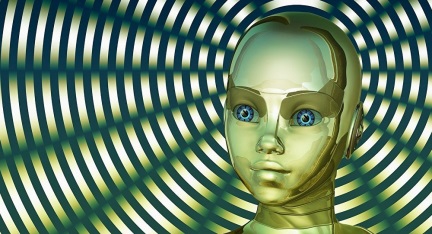 کاربران متعجب معتقدند تکلیف نماز برای انسان است و برای نماز خواندن بایستی ارتباط قلبی بین بنده و معبود باشد و البته عشق به خالق زمینه خواندن نماز است. علاوه بر افرادی که از دید طنز به ماجرا نگاه کردند، واکنش برخی دیگر این بود که از این ربات‌ها می‌توان برای خواندن نماز قضای اموات کمک گرفت و لازم است علما و روحانیون در این زمینه نظر دهند.یادآور می‌شویم که در حدود پنج سال پیش ربات انسان‌نمای آموزش‌دهنده نماز در ایران توسط یک معلم دینی ورامینی ساخته شد که معتقد بودند با توجه به این‌که ربات رکن‌ها و ذکرهای نماز را به درستی انجام می‌دهد می‌تواند تاثیر مثبتی بر کودکان داشته باشد.»